As part of the DTS Group, DTS CLOUD SECURITY MonEPE supports customers, as an established IT service provider, in the focus areas data center, technology and security. With our two own certified German data centers and over 400 employees at 14 locations in Germany and Greece, we offer customers versatile, innovative and hybrid solutions. Flat hierarchies, friendly atmosphere, sustainable personnel development and an open-door culture - that's DTS.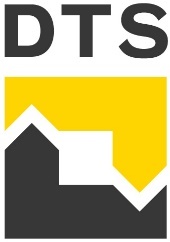 .NET Developer (m/f/d)Location: Athens or ThessalonikiTime: ImmediatelyType of employment: Full-time, permanent contractYour tasksRealization of applications for the automation of our infrastructure, cloud and security areas and connected backend systems Contribution of creative ideas for new and further developmentsIndependent and/or joint design and implementation for security and native client applicationsOrchestrating in the environment of the DTS Security Operation CenterDevelopment of requirements together with the operating team Collaborative development of interfaces Frequent exchange within the development teamYour profileWorking experience with programming language C#, .NET or relatedKnowledge in software testing and understanding of software development processesEnjoy learning new languages and approachesStructured and solution-oriented way of thinkingDistinct ability to work in a team and passion for modern IT Fluency in written and spoken EnglishOur offer30 days of vacation (regardless of the length of service)Private health insurance for our employees and their dependents (spouse/children)In-depth, comprehensive training (approx. 1-3 months) in Germany at our expenses included one monthly flight back to Greece during the whole training periodGo for EAT - Ticket restaurant cardModern hybrid way of working, characterized by flexible working arrangementsTeam-oriented working environment and a broad variety of tasks in an international and diverse team, based on trust and transparencyContinuous opportunity for personal and professional development and learningPersonal company hardwareFree snacks and beveragesBecome part of our team and bring in your professional knowledge as well as your positive personality traits! Have we aroused your interest? If so, we are looking forward to receiving your compelling application, stating your desired (gross) salary and the earliest possible starting date.Do you have any further questions about your career at DTS? Please give us a call!Apply now! DTS CLOUD SECURITY MonEPEJulia WilbersTheofanous 4 & Kifisias Avenue corner – 2nd floorP.C 115 23AthensPhone: +49 5221 101 3821